附件2：报名回执单位名称联系人姓名职务电话邮箱参会人员信息参会人员信息参会人员信息参会人员信息参会人员信息姓名职务职务职务手机号发票信息发票信息发票信息发票信息发票信息单位名称纳税人识别号地址电话（选填）银行账户（选填）发票项目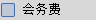 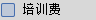 